M I N U T A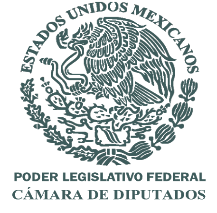 P R O Y E C T OD E D E C R E T OPOR EL QUE SE REFORMAN LOS ARTÍCULOS 4o. Y 73 DE LA CONSTITUCIÓN POLÍTICA DE LOS ESTADOS UNIDOS MEXICANOS, EN MATERIA DE JUVENTUD.Artículo Único.- Se reforma la fracción XXIX-P del artículo 73 y se adiciona un último párrafo al artículo 4o. de la Constitución Política de los Estados Unidos Mexicanos, para quedar como sigue:Artículo 4o. ....……………………………………………El Estado promoverá el desarrollo integral de las personas jóvenes, a través de políticas públicas con enfoque multidisciplinario, que propicien su inclusión en el ámbito político, social, económico y cultural del país. La ley establecerá la concurrencia de la Federación, entidades federativas, Municipios y demarcaciones territoriales de la Ciudad de México, para esos efectos.Artículo 73. ...I. a XXIX-O. ...XXIX-P. Expedir leyes que establezcan la concurrencia de la Federación, las entidades federativas, los Municipios y, en su caso, las demarcaciones territoriales de la Ciudad de México, en el ámbito de sus respectivas competencias, en materia de derechos de niñas, niños y adolescentes, velando en todo momento por el interés superior de los mismos, así como en materia de formación y desarrollo integral de la juventud, cumpliendo con los tratados internacionales de la materia de que México sea parte;XXIX-Q. a XXXI. ...TransitoriosPrimero. El presente Decreto entrará en vigor el día siguiente al de su publicación en el Diario Oficial de la Federación.Segundo. El Congreso de la Unión deberá expedir la Ley General en materia de Personas Jóvenes, en el plazo de un año, a partir de la publicación del presente Decreto.Tercero. Las Legislaturas de las entidades federativas, realizarán las adecuaciones normativas necesarias para cumplir con los fines establecidos en el presente Decreto, dentro de los 180 días siguientes a la expedición de la Ley General en materia de Personas Jóvenes.SALÓN DE SESIONES DE LA CÁMARA DE DIPUTADOS DEL HONORABLE CONGRESO DE LA UNIÓN.- Ciudad de México, a 14 de octubre de 2020.